СОКОЛОВА ЛАРИСА ВАСИЛЬЕВНАСоколова Лариса Васильевна в 1985 г. окончила филологический факультет МГУ им. М.В. Ломоносова. С 1985 по 2014 гг. работала старшим преподавателем, доцентом, профессором кафедры литературы КГПИ, которую возглавляла с 2006 по 2013 гг.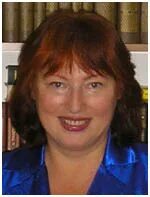 Л.В. Соколова    известный ученый в области русской литературы 20 века, теории литературы, литературы СНГ. Лариса Васильевна – автор 10 научных монографий («Литература русского зарубежья» (1998 г.), «Компоненты духовного бытия в русской «деревенской» прозе (1960-1990 годы)» (2004 г.), «Интерпретация ключевых образов-концептов в поэзии С. Есенина» (2012 г.), «Интерпретация художественного текста и межкультурная коммуникация» (2012 г.) и др.) и учебных методических пособий («Русская проза 1920-1930-х годов (основные тенденции)» (2009 г.) и др.), около 100 научных публикаций, изданных в России и за рубежом; соавтор трехтомного словаря «Русские писатели 20 века», выпущенного Пушкинским Домом в 2005 году. Л.В. Соколова активно занимается популяризацией русского языка, литературы и культуры за рубежом. С 2004 года она является членом международной научно-исследовательской группы «Славянская филология, русистика, типология языков и литератур» (Гранадский университет, Испания), разработчиком и участником 10 международных научно-исследовательских проектов, направленных на популяризацию русского языка и литературы. Она входит в состав экспертов международных научных журналов «Ученые записки испанской русистики» (Cuadernos de Rusística Española), «Славянский мир» (Mundo eslavo).   За многолетнюю плодотворную научно-педагогическую деятельность, большой вклад в дело подготовки высококвалифицированных специалистов Л.В. Соколова награждена Почетной грамотой Министерства образования Российской Федерации, Почетной грамотой Республики Коми, ей присвоено звание «Почетный работник высшего профессионального образования».    В настоящее время Л.В. Соколова – профессор кафедры греческой и славянской филологии Гранадского университета.